PEMERINTAH KABUPATEN MANGGARAI BARAT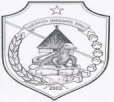 DINAS TANAMAN PANGAN, HORTIKULTURA DAN PERKEBUNAN  PEJABAT PENGADAAN BARANG /JASAJl. Daniel Daeng Nabit - Wae Bo, Telp/Fax. (0385) 41502 Labuan BajoNomor	:	23.08/PP DPTHP/VII/2017Lampiran	: 	-Perihal	: 	Pengumuman Penyedia Pelaksana Pekerjaan Pembangunan Jalan Pertanian Lingko Ulu Gurung Persawahan Irigasi Wae Cewo Kec. Lembor SelatanKepada Yth. Direktris CV. Rico Mose	Di               Tempat Memperhatikan Berita Acara Hasil Pengadaan Langsung Nomor : 23.06/PP DPTHP/VII/2017 tanggal 6 Juli 2017 dan Surat Penetapan Penyedia Pelaksana Pekerjaan Pembangunan Jalan Pertanian Lingko Ulu Gurung Persawahan Irigasi Wae Cewo Kec. Lembor Selatan Nomor : 23.07/PP DPTHPVII/2017 tanggal 6 Juli 2017 dan peraturan perundang-undangan yang berlaku, maka bersama ini kepada saudara secara resmi diumumkan sebagai Penyedia pengadaan langsung pekerjaan sebagai berikut : Demikian pengumuman ini disampaikan untuk diketahui dan atas perhatiannya disampaikan terima kasih.Labuan Bajo, 6 Juli 2017Pejabat Pengadaan Barang/Jasa Dinas Tanaman Pangan, Hortikultura DanPerkebunan Kabupaten Manggarai BaratMaksimus Jeharung, S.PtNIP 19791012 200604 1 008a.Paket Pekerjaan:Pembangunan Jalan Pertanian Lingko Ulu Gurung Persawahan Irigasi Wae Cewo Kec. Lembor Selatanb.Nilai Total HPS:Rp. 186.000.000 (Seratus Delapan Puluh Enam Juta Rupiah)c.Nama Penyedia:CV. Rico Mosed.Penawaran Terkoreksi:Rp. 185.812.000 (Seratus Delapan Puluh Lima Juta Delapan Ratus Dua Belas Ribu Rupiah)e.NPWP02.948.675.0-924.000f.Rincian hasil evaluasi:NORekanan/ PenyediaEvaluasi AdministrasiEvaluasi TeknisEvaluasi HargaEvaluasi KualifikasiKet1CV. Rico MoseMemenuhi syaratMemenuhi syaratMemenuhi SyaratMemenuhi SyaratLulusKESIMPULANKESIMPULANKESIMPULANKESIMPULANLULUSLULUSLULUS